П О С Т А Н О В Л Е Н И Еот 13.06.2017  № 638г. МайкопО внесении изменений в состав Комиссии по исполнению муниципальной программы «Развитие сельского хозяйства и регулирование рынков сельскохозяйственной продукции, сырья и продовольствия в муниципальном образовании «Город Майкоп» на 2016-2020 годы»В связи с организационно – штатными изменениями,                                      п о с т а н о в л я ю:1. Внести в состав Комиссии по исполнению муниципальной программы «Развитие сельского хозяйства и регулирование рынков сельскохозяйственной продукции, сырья и продовольствия в муниципальном образовании «Город Майкоп» на 2016-2020 годы» (далее – Состав комиссии), утвержденный постановлением Администрации муниципального образования «Город Майкоп» от 01.03.2016 № 129 «Об утверждении Порядка предоставления субсидий из бюджета муниципального образования «Город Майкоп» на возмещение недополученных доходов и возмещение затрат гражданам, ведущим мелкооптовое сельскохозяйственное производство по основным направлениям сельскохозяйственной деятельности на территории муниципального образования «Город Майкоп» (в редакции постановления Администрации муниципального образования «Город Майкоп» от 25.05.2017 № 591) следующие изменения:1.1. Вывести из Состава комиссии Светецкую О.В. – главного специалиста отдела прогнозирования и анализа расходов бюджета Финансового управления Администрации муниципального образования «Город Майкоп»;1.2. Ввести в Состав комиссии Кузнецова М.С. – ведущего специалиста отдела прогнозирования и анализа расходов бюджета Финансового управления Администрации муниципального образования «Город Майкоп».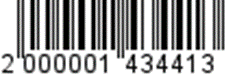 2. Опубликовать настоящее постановление в газете «Майкопские новости» и разместить на сайте Администрации муниципального образования «Город Майкоп». 3. Постановление «О внесении изменений в состав Комиссии по исполнению муниципальной программы «Развитие сельского хозяйства и регулирование рынков сельскохозяйственной продукции, сырья и продовольствия в муниципальном образовании «Город Майкоп» на 2016-2020 годы» вступает в силу со дня его опубликования.Глава муниципального образования«Город Майкоп»                                                                             А.В. НаролинАдминистрация муниципального образования «Город Майкоп»Республики Адыгея 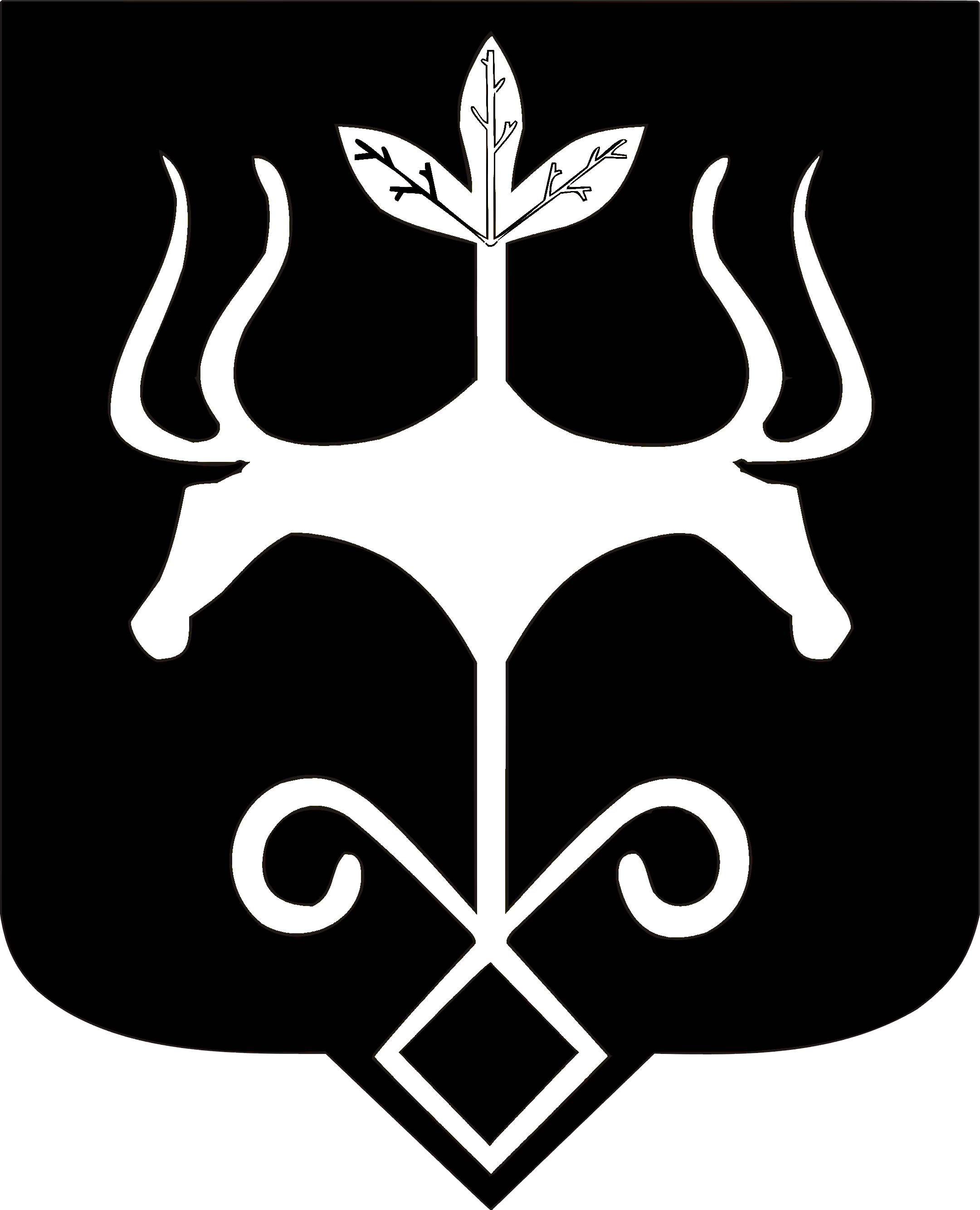 Адыгэ Республикэммуниципальнэ образованиеу 
«Къалэу Мыекъуапэ» и Администрацие